Policy rationale.The aims of this policy are to: Provide parents/carers with a clear understanding of the learning platform that we use at The Willows Primary School to provide remote learning resources and weekly homework. Ensure consistency in our approach to remote learning for pupils who are at home due to Covid-19.Provide clear expectations for all members of the school community with regards to remote learning. Provide appropriate guidelines for data protection. 1. Levels of remote learning. At The Willows, we are aware of the fact that there will be different levels of remote learning during this academic year. Some of these include:  A child or group of children who test positive and are advised by the Government helpline to isolate.A child who has been on holiday and on return needs to quarantine (Government led).A child who has a sibling or family member in the household who has tested positive and therefore needs to isolate.A member of staff who tests positive for COVID-19 and the Government helpline advises that a child/group of children need to isolate.A partial school closure due to a number of positive COVID-19 cases confirmed. A Local Lockdown. A National Lockdown.2. The Willows’ Online Learning Platform A parental survey has been carried out to ascertain children’s access to remote learning.  DfE laptops have been provided for vulnerable families and those with limited access.We will be using Seesaw as our online learning platform for all children.By request work packs will be e mailed home or paper packs delivered to children in exceptional circumstances.Seesaw is also used to set weekly homework for children in years 3-6. Your child should be completing work set if they are well enough.3. Different types of learning.  Your child’s year group teachers will use a variety of different resources to support your child’s remote learning.  Activities will reflect the abilities of individuals, if your child has a SEN or requires support in class then their activities will be differentiated to meet their needs. Teachers may present activities using the following: PowerPoint presentationsWorksheetsLinks to online activitiesLive teachingVideosPhotosDirected tasksReadingChildren may be asked to respond using: Typed textCompleting a worksheetA videoA photoA voice recordingSpeaking during a live lesson 4. Marking & FeedbackYour child’s class teacher will be able to see when your child has accessed and completed work on Seesaw. If changes need to be made or mistakes corrected, then the class teacher will leave feedback on the piece of work, giving your child the opportunity to correct any work if needed. If your child’s class teacher is happy with the work that has been submitted, this will be approved and will appear as complete. Your child can upload additional pieces of work if they wish although these may not be approved. 5. Well-being phone call. If your child tests positive for Covid-19 they will receive a well-being phone call from their class teacher or a member of staff that is familiar to your child. Your child will then receive a phone call every further week that they are absent from school. The well-being phone call will last no longer than 5 minutes. The aim of the well-being phone call is for the child to have individual contact from their class teacher/familiar adult. It is not an opportunity for parents/carers to voice concerns. When a teacher makes a call, they will log that the call has been made along with any key information for school records. If the class teacher makes a call and there is no answer, a message will be left if this facility is available. Class teachers will make 2 attempts to ring a child between the hours of 8.30am and 5pm, Monday-Friday. All attempts will be logged. If you become aware that you’ve missed both attempts of contact, please send them a message via e mail. 6. How parents/carers can contact class teachers about remote learning.Parents/carers can contact their child’s class teacher if you have any questions or do not understand the activities, via the teachers’ e mail address.If you have been provided with a school/DfE laptop an agreement to complete homework and remote learning is expected. Should your child not complete the work that has been set we will contact you as a reminder:Given the importance of school being open to support your child's education, we have noticed that XXXX has not been completing their home learning whilst off school. If you are having any difficulties with accessing this please let us know. Thank you.If your child continues to not engage with their home learning then we will contact you again, with this message:We have tried on a number of occasions to make contact with you, and so please ring school by 3pm. If we do not hear from you then we will visit your home. If we do not see you/your child when we visit your home, then we will call 101 to get additional help in contacting you.7. Data Protection & SafeguardingEach child will be allocated an individual login for Seesaw. Only the children and their parents/carers will have access to this. Uploaded work will be visible to you, your child and The Willows’ staff only. If your child is not attending school due to Covid-19, class teachers or school staff will communicate to you and your child through text, e mail or phone callsChildren should be supervised by an adult at all times when accessing remote learning. This is to ensure that they are staying safe online. More information can be found in the school’s Safeguarding & Child Protection Policy.What your child will receive (after 24 hours of parents/carers notifying school).What your child will receive (after 24 hours of parents/carers notifying school).What your child will receive (after 24 hours of parents/carers notifying school).What your child will receive (after 24 hours of parents/carers notifying school).What your child will receive (after 24 hours of parents/carers notifying school).What your child will receive (after 24 hours of parents/carers notifying school).ScenarioDaily remote learning set via Seesaw.Worksheets, PowerPoints, Video clips, Online links. Positive feedback from work which has been completed and uploaded to Seesaw.Parents/carers e mail teachers with questions about their child’s work. A live morning ‘introduction to the day’Daily recorded/live lessons delivered by your child’s class teacher or a teacher within your child’s year group.Well-being phone call. My child is off school for up to 72 hours as they have Covid-19 symptoms and are awaiting test results.My child tests positive for Covid-19 and is off school for 10+ days. My child is ill but not with Covid-19 nor Covid-19 symptoms and is too unwell to attend school. My child can’t come to school for 10 days because they have to self-isolate due to being in contact with a positive Covid case.My child has been on holiday and needs to quarantine for 10 days afterwards. Selected members of my child’s class/year group (including my child) have been told to isolate due to a positive case and PHE have advised the school of this action but it is less than 50% of the year group. My child’s class/year group have been told to isolate due to a positive case and PHE have advised the school to take this action. It is 50% or more of the year group. 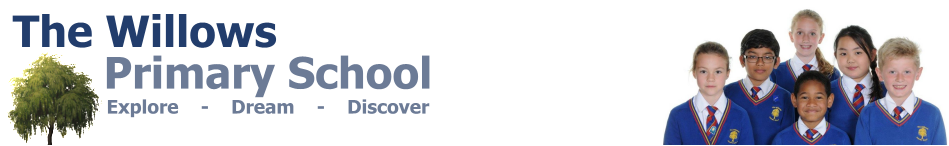 